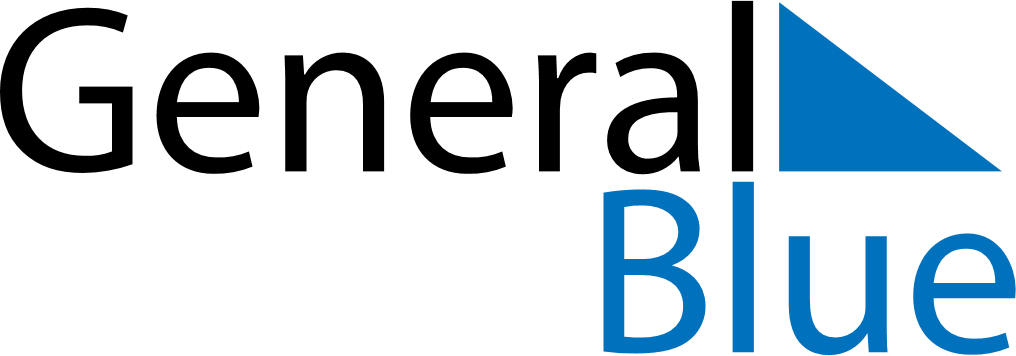 February 2030February 2030February 2030February 2030ChinaChinaChinaMondayTuesdayWednesdayThursdayFridaySaturdaySaturdaySunday1223Spring FestivalSpring FestivalSpring Festival456789910Spring Festival1112131415161617181920212223232425262728